ALIGNMENT tool for PhD students and their supervisorsWhy?Aligning expectations early in the process and making clear agreements on key aspects in the project support motivation throughout the PhD study. Unspoken expectations can lead to unnecessary misunderstandings and disappointments on both sides. This tool will help you navigate all aspects of the PhD study process, make implicit expectations explicit, and to organize the work and collaboration for the benefit of both parties.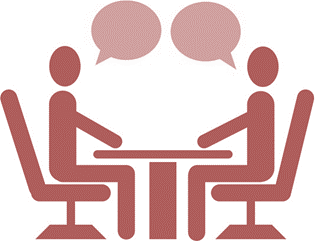 Who?The tool is developed to encourage a dialogue between the PhD student and the main supervisor and to ensure that you cover aspects relevant for making a good PhD start (Initial meeting), page 2-3following-up on the process (regular assessment), page 4If one of the co-supervisors is planned to carry out a substantial part of the day-to-day supervision it is vital that this person also takes part in the dialogue.How?Set up a meeting of approx. one hour.Before the meeting, each of you makes up your mind about the questions in the guide and takes individual notes.At the meeting, please discuss the questions you find relevant. Some questions might be difficult to answer early in the process. In case of differences in opinion, try to find a common ground suitable for the PhD project. Supervisors are encouraged to listen to the PhD students’ input before stating their ‘common practices’.Please note down briefly the agreements made and keep a copy of the notes for your own use. It should not be submitted to the administration/service.This tool is developed by Gitte Wichmann-Hansen in 2023 based on inspiration from Oxford University, Australian National University, and from the document “DTU Dialogue tool for PhD students and their PhD supervisors”, designed by Katrine Søbæk Jagd, Ditte Rytter Krofa & Mirjam Godskesen (2020).Dialogue guide for the initial meetingDialogue guide for regular assessment meetings MeetingsHow often will you meet?Who participates in which meetings (also internal and external co-supervisors)?Who initiates meetings?How planned and formal do you expect the meetings to be, e.g., with meeting agendas and summaries? Collaboration and communicationIf the PhD project is part of a larger research project, how does the PhD student navigate among the different (and possibly conflicting) demands of collaborators?How are decisions communicated and who needs to be informed?How (much) is the student expected - or allowed - to explore new research path? What if new ideas contradict the original research protocol?What kind of support or guidance is offered from the supervisors’ side on key research tasks such as collecting data, analysing, writing articles, presenting at conferences? What is the role of the main supervisor versus the co-supervisor? Do their roles change over time?Do the supervisors expect any evaluation/feedback on their supervision? How and when?Planning and progressWho is responsible for making time plans in the project – and keeping them? How does the PhD student give updates on work in progress and to whom?SkillsWhich skills needed in the project do the PhD student already possess and which need to be developed? Who (and which activities) will support the PhD student in developing the necessary skills? (main supervisor, co-supervisor, academic writing courses, etc.)Educational elementsECTS courses: How involved is the supervisor going to be regarding the student’s choice of courses? Teaching tasks: How will teaching tasks be arranged and how will the supervisor be involved?Going on a research stay abroad: Which criteria are important when considering the research stay?How do you decide on the location? Who takes the initiative to contact external partners/universities and to arrange all agreements? Research environment and networkHow will the supervisor support the student in establishing international networks? On what terms should the student be involved in the supervisors’ network? How can the student make the best of (and contribute to) the local daily research environment and peers? Which departmental/research group meetings is the student expected to take part in? How to balance the need to be on campus with clinical work? Personal issuesHow will the supervisor(s) be available to help the PhD student if personal issues arise during the PhD study?In case of potential conflicts in the collaboration, how will the student and supervisor manage them?Career and motivationWhat are the PhD student’s goals and ambitions with the PhD project?Will career issues be part of the supervision? If yes, how can the supervisor assist the student in thinking about your future career plans and hopes?IntroHow are things in general?Is there anything particularly important to discuss at this meeting?Academic progressIs the PhD student satisfied with his or her own performance?Are planned publications on schedule?Is the supervisor group satisfied with the PhD student’s academic performance?Do parts of the project deserve greater focus?Does the PhD student have access to sufficient resources (e.g. supervisors, funding, equipment, courses and research networks) for the PhD project to be successful?Supervision and alignment of mutual expectationsShould the Initial alignment of expectations between PhD student and supervisor be revisited?Does the PhD student need more, better, or alternative forms of feedback?Is the supervision sufficiently balanced as far as student autonomy is concerned (e.g., is it direct and instructive when needed or more coaching when that is needed)?Are the roles and responsibilities allocated appropriately among the supervisors?Co-operation and well-beingDoes the PhD student find that the supervisor group supports the PhD project (e.g., by presenting concrete proposals and ideas, showing interest and commitment and being available to the extent required)?Would more or fewer meetings be a good idea?Does the PhD student and the supervisor group find that they work well together?How is the PhD student’s well-being in general (e.g., social and academic integration, collaboration, working time and management)?SummaryIs there anything else that needs to be discussed?Has anything been agreed upon at this meeting that requires follow-up? If so, how and when?Was this meeting valuable to you?